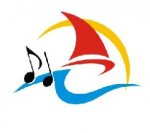 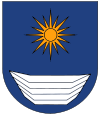 WIOSENNY KIERMASZ  		ROŚLIN OZDOBNYCH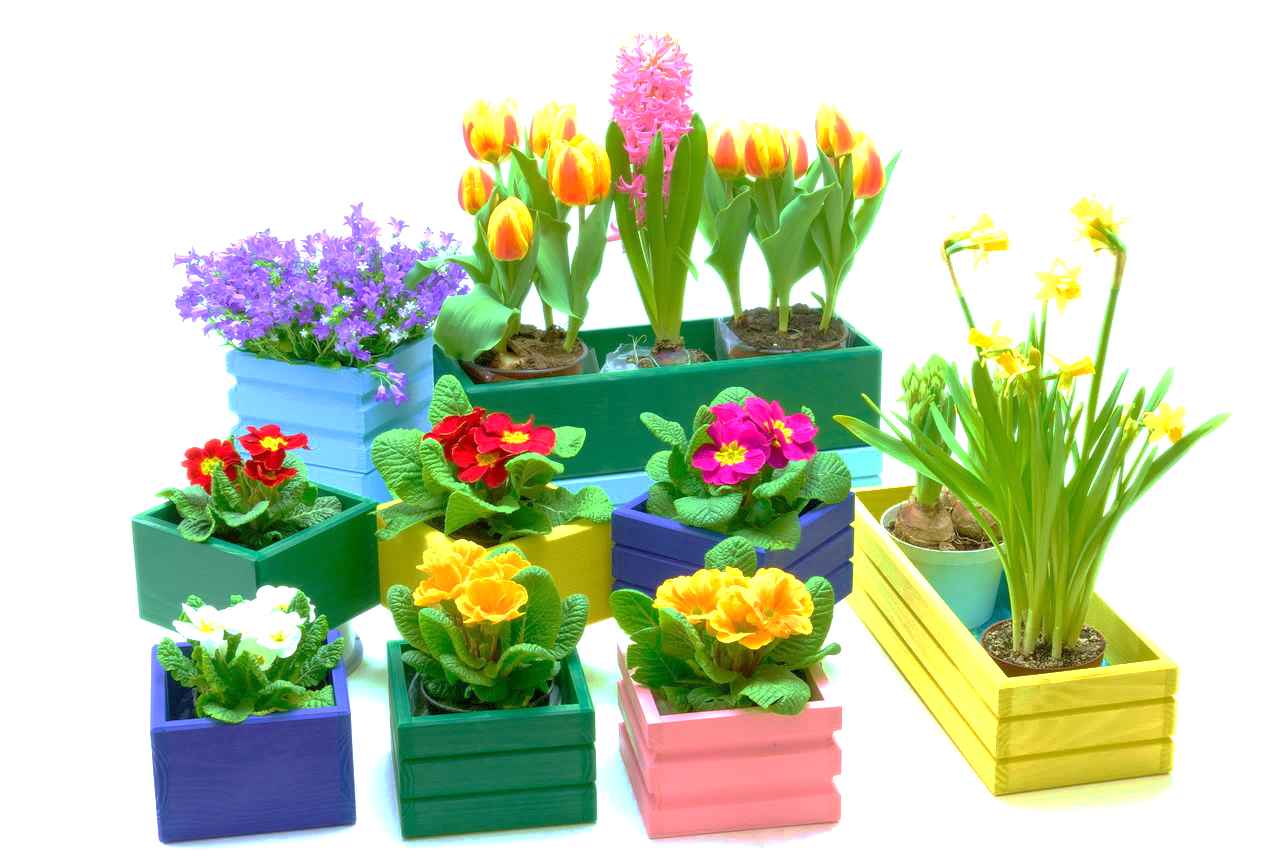 Ze strony Organizatorów zapewniamy Państwu bezpłatnie powierzchnię  wystawienniczo – handlowąoraz dostęp do energii elektrycznej.Organizowany kiermasz jesienny 2014 przyciągną rzeszę odwiedzających oraz kupujących.Telefon kontaktowy: 81 7570360